БГООУ  РХ «Боградская санаторная школа-интернат»     Открытый урок музыки   Тема: «Музыкальный портрет России»4 «А» класс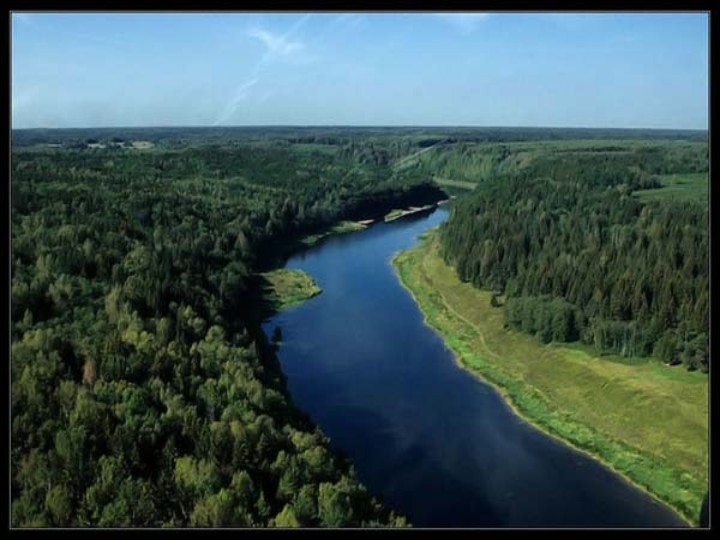                                                                                           Учитель музыки                                                                                           Второй квалификационной                                                                                            категории                                                                                           Коломиец Елена                                                                                              ДмитриевнаБоград2012Тема: «Музыкальный портрет России».Цель урока: создать единый музыкальный образ России на различных примерах русской музыкальной культуры: классической  и народной музыки.Задачи урока:- формировать устойчивый интерес к музыкальной культуре своего народа;- учить слушать музыку, эмоционально исполнять песни, передавая характер произведения;- воспитывать чувство патриотизма, любовь и уважение к большой и малой Родине.- развивать в процессе вокально-хоровой работы певческие навыки;- ознакомить учащихся с музыкой русских композиторов М.П.Мусоргского, М.И.Глинки;- иметь представление о понятии Великой Руси.Тип урока: комбинированный (комплексное применение умений и знаний).Форма: путешествие по родным просторам России. Оборудование: портрет композитора М.П,Мусоргского, М.И.Глинки, иллюстрации картин, альбомные листы, краски, кисточки. Наглядный материал: мультимедийная презентация, мультимедийный проектор и экран, синтезатор «YAMAHA», магнитофон, детские музыкально - шумовые инструменты.Технологии: ИКТ; здоровьесберегающая; художественно, нравственно  – эстетическое познание музыки; театрализация.Методы: словесно – иллюстративный; частично – поисковый; репродуктивный.  Вид урока: изучение нового материала. Виды деятельности: вокально-хоровая деятельность, восприятие и анализ музыки, музыцирование на музыкално - шумовых инструментах, театрализация.Взаимосвязь: музыка, история, живопись. Беседа по теме «Музыкальный портрет России:- беседа о березе;- беседа о русских народных музыкальных инструментах;- знакомство с музыкой М.П.Мусоргского;- знакомство с флейтой (классическим инструментом);   - знакомство с музыкой М.И. Глинки.  - разучивание песни «Славься» из оперы «Иван Сусанин», М.И.Глинки.- понятие слова Русь- обобщение темы «Музыкальный портрет России»;- итог урока.   Музыкальный материал:- «Моя Россия», песня;- оркестр народных инструментов «Ах, ты береза»;- вступление  «Рассвет на Москве реке» из оперы «Хованщина» М.П.Мусоргского;- звучание флейты;- звучание колоколов;- Хор «Славься» из оперы «Иван Сусанин» М.И.Глинки.                                                     Ход урока: 1. Организационный момент  Дети входят в класс, рассаживаются на свои места.- У - здравствуйте ребята, и уважаемые учителя нашей школы. Я приветствую всех вас на нашем сегодняшнем открытом уроке. Сейчас я предлагаю вам внимательно послушать песню и посмотреть на слайды, которые я вам приготовила. (под песню «Моя Россия» учащиеся смотрят слайды о России).2. Сообщение темы урока (изучение нового материала)Сегодня  наш урок, пройдет немного в необычной форме, мы отправимся с вами в путешествие.  Судя по исполненной песне, и просмотру слайдов вы уже наверно догадались, в какое путешествие  мы с вами отправимся?Д – по родным просторам нашей России.У – правильно, молодцы! Мы отправимся в путешествие по родным просторам России. И наш сегодняшний урок посвящен нашей великой стране России! Россия! - звучит гордо! Цель нашего сегодняшнего урока: продолжить разговор о народной и классической музыке, которая поможет нам создать портер нашей страны.3. Знакомство с темой урока:У - и тема нашего сегодняшнего рока:                                «Музыкальный портрет России»Послушайте четверостишие:  “Славься, славься, ты Русь моя!Славься ты, русская наша земля! Да будет во веки веков сильнаЛюбимая наша, родная страна!”У – о чем говориться в этих строках?Д - о прославлении Руси!У - каждый из вас согласиться со мной, что свою Родину мы все любим и прославляем, гордимся за ее красоту и бескрайние просторы.Скажите, а что вы представляете, когда слышите слово Россия? (Москва, березы, родной дом, природа, люди).Сейчас вы назвали очень много разных слов, связанных с темой родины. И    одно из них было слово береза.            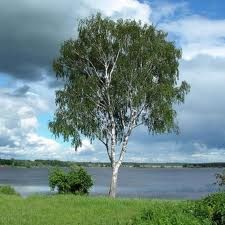 Береза – любимое дерево всех русских людей. Стройную, кудрявую, белоствольную, её всегда сравнивали на Руси с красивой и нежной девушкой. Березу считают символом России, символом Родины. Она воспета в поэзии и прозе, в музыке и живописи.  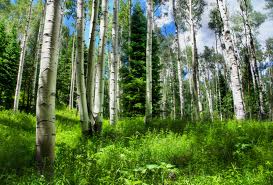 Есть много русских народных песен, где воспевается  красота и грациозность   берез, природы и жизни русского народа. В народе говорят: «Где песня льется, там весело живется». Русские народные песни  сопровождались игрой на музыкальных инструментах. Вспомните и назовите их.Д – балалайка, баян, бубны, ложки, дудочки. У - да, русский народ был мудр и талантлив. Уж как пойдет петь да плясать, так на всю улицу веселье. А что может быть задорнее и радостнее удалой русской песни-пляски.И сейчас в исполнении ансамбля русских народных инструментов прозвучит музыка, которая называется «Ах, ты береза». А мы с вами попробуем озвучить эту музыку русскими народными инструментами вместе с оркестром.Я буду вашим дирижером, а вы будите моими музыкантами. У - Молодцы! Вы все играли замечательно. Пора нам отправляться дальше в наше путешествие.Народная музыка лежит в основе творчества русских композиторов. Она как источник живой воды давала композиторам вдохновение, учила красоте и мастерству.Сегодня мы послушаем музыку русского композитора Модеста Петровича Мусоргского.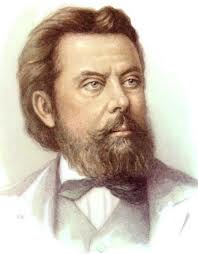 Вам нужно будет подумать, и нарисовать в своих рисунках, какое время суток отражено в этом произведении и что изображает музыка? Это задание так же и для учителей, присоединяйтесь к нам и отразите свои впечатления от услышанной музыки.    И так приступаем к работе и слушаем музыку М,П,Мусоргского.         (Слушание и анализ вступления к опере «Хованщина» М.П.Мусоргского ).У - так какое же время суток изобразил композитор в этом фрагменте?А что здесь изображает музыка?Д - утро, рассвет, лучи солнца; музыка как бы светлеет, становится громче, все просыпается, бескрайние просторы Родины, широкое раздолье .У - вы абсолютно правы. Вывешиваются на доску работы детей.Эта музыка является вступлением к опере М.П. Мусоргского “Хованщина” и называется “Рассвет на Москве-реке”.У - какие средства музыкальной выразительности использовал композитор, чтобы создать образ рассвета?У - какой лад использовал композитор в этом произведении веселый или грустный?Д - веселый.  У - какое было звучание Д - громкое, тихое.  У - мелодия была ровная, плавная или острая? Д - плавная.  У - а какой инструмент солировал в этом произведении?Д - флейта.У - а почему Модест Петрович отдал мелодию именно партии флейты?Д - потому что звук у этого инструмента плавный, напевный, светлый.У - если вы заметили, звук флейты еще издает чувство волнения. Сейчас у нас с вами есть возможность увидеть этот чудесный музыкальный инструмент и услышать его прекрасное звучание. (фрагмент звучание флейты).У – время подошло отдохнуть ( динамическая пауза), ребята вы наверное обратили внимание на доске висит цветок - ромашка у которого есть имя, но к сожалению сильный ветер разбросал лепестки ромашки по всему классу, давайте сейчас найдем их и по цифрам приклеить эти лепестки, таким образом мы с вами узнаем как зовут нашу ромашку.У – продолжаем наше путешествие, ребята, а поднимите руку, кто в произведении «Рассвет на Москве-реке» услышал звучание колокола?У - а что для России, для Руси значат колокола? Что они оповещают?(на карту помещается изображение колокола и звучит фрагмент колокольного звона). Да, только на Руси с церквей раздаются колокольные звоны. Когда беда – звучит колокол, имеющий низкий звук, его называют набат, а когда радость, победа – праздничный, ликующий колокол. Именно так, светлым звучанием колоколов заканчивается первая русская опера М.И.Глинки “Иван Сусанин”.                    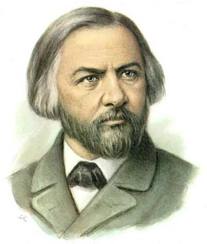 (на карту помещается портрет М.И. Глинки)  У - в честь победы русского народа, в честь подвига простого русского крестьянина, спасшего Москву, светло и радостно звучат колокольные звоны, прославляя нашу великую русскую землю.   У - как вы думаете, в исполнении какого оркестра озвучивается опера?  Д - в исполнении симфонического оркестра. У - а кто дирижирует симфоническим оркестром?  Д - дирижер?  У - сейчас во время слушания представьте, что каждый из вас дирижёр и перед вами симфонический оркестр.(Слушаем хор «Славься» из оперы «Иван Сусанин» М.И.Глинки).У - ребята, что прославляется в этом хоре?Д - наша страна, русская земля.У – а вы слышали эти слова раньше? Если вы заметили, то в начале урока я прочитала четверостишие взято именно из этой оперы. У - сейчас подошла и ваша очередь к исполнению, подготовим наши голоса к   и распоемся на специальных упражнения для голоса.У - а сейчас мы присоединимся  к этому торжеству и разучим  строки заключительного хора “Славься» Послушайте  и скажите о чём они:1.“Славься, славься, ты Русь моя!Славься ты, русская наша земля!Да будет во веки веков сильнаЛюбимая наша, родная страна!”2.Славься, славься из рода в род,Славься великий наш русский народ!Врагов посягнувших на край роднойРази беспощадно могучей рукой!3.Слава, слава героям бойцамРодины нашей отважным сынам!Кто кровь за Отчизну свою прольёт,Того никогда не забудет народ.У – ребята, а вы слышали эти стихи раньше.Д – да, в начале урока. У - эти четверостишие я взяла как эпиграф к нашей теме урока, которые прославляют нашу Родину. У - теперь я буду вашим дирижером, а вы моими исполнителями.(исполнение стоя).(Разучивание и исполнение вместе с оригиналом хора).У - мо-лод-цы!У - Ребята! Так что же все-таки означает слово Русь? Д – родина, страна.У - в детском журнале “Мурзилка” я встретила рассказ писателя С. Романовского об этом. Послушайте: “…Есть у слова “Русь” еще одно значение, которое я не вычитал в книгах, а услышал из первых уст от живого человека. На севере, за лесами, за болотами встречаются деревни, где старые люди говорят по-старинному. Почти так же, как тысячу лет назад. Тихо и мирно я жил в такой деревне и ловил старинные слова. Моя хозяйка, Анна Ивановна, как-то внесла в избу горшок с красным цветком. Говорит, а у самой голос подрагивает от радости.– Цветочек-то погибал. Я его вынесла на русь, - он и зацвел!– На русь! – ахнул я.– На русь, соколик, на русь. На самую что ни на есть русь. Осторожно спрашиваю:  – Анна Ивановна, а что такое – русь?  – Русью светлое место зовем. Где солнышко. Да, все светлое, почитай, так зовем. Русый парень, русая девушка. Русая рожь – спелая. Убирать пора. Не слыхал что ли никогда?Я слова вымолвить не могу.Русь – светлое место!Русь – страна света. Милая светоносная моя Русь, Родина, Родительница моя!”Учитель: А теперь обратите внимание на карту. Какой красивый получился портрет России! Какие же цвета здесь преобладают – светлые или темные? Русь у нас получилась светлой. Это не случайно. В древности Русь называли светлым местом. Русь - это страна света.У – так что же такое Русь?Д – Русь – это страна света.У – какие вы знаете стихи о Руси, расскажите их нам.Д – читают стихиУ – молодцы ребята, через музыкальные образы природы, народа и Родины мы составили музыкальный портрет России.Россия – это огромная страна, но у каждого человека есть родной уголок, край, где он родился, дом, где он живет, это все, что его окружает. А город Камышин – наша малая Родина - это часть России.4.Обобщение.У - проверим ваши знания (ответьте на вопросы). - Какие русские композиторы писали музыку о Родине?- Вспомните название опер, этих композиторов. Какое дерево считают символом России? - Какой классический инструмент солировал в опере «Хованщина» М.П.Мусоргского? - Какой звук издает флейта? - Какой инструмент на Руси оповещал народ о беде и празднике? - Что означает слово Русь?У – какие вы все молодцы, какой красивый получился у нас музыкальный портрет нашей России! 5.Итог урока.Наша встреча подошла к концу. Кто хочет поделиться своими впечатлениями? Что вам особенно ярко запомнилось сегодня на уроке?Вы замечательно работали, помогали в создании музыкального портрета России. Хочу пожелать, чтобы вы всегда любили свою Родину, свою страну и не забывали о своей малой Родине.Спасибо вам за работу. Самые активные учащиеся получат пятерки за хорошую работу на уроке (учитель называет по именам). В память о нашем уроке я дарю вам эмблемы о нашей Родине, светлой Руси.Урок окончен. До свидания, друзья! (выход из класса под песню «Моя Россия»).